附件3：考试人员健康管理信息采集表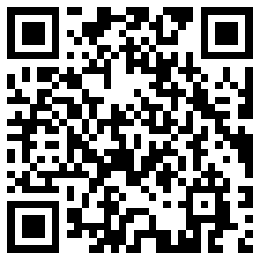 